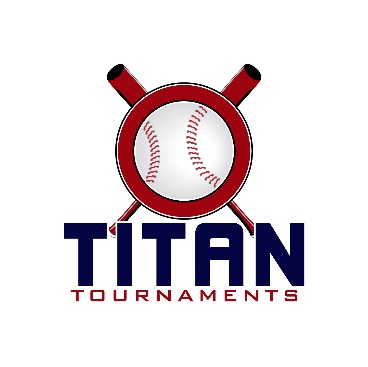 Thanks for playing ball with Titan!Below you will find the tournament schedule and some important rules to note.Roster and Waiver Forms must be submitted to the onsite director upon arrival and birth certificates must be available on site in each head coach’s folder.Victor Lord Park – 82 Maynard Street, Winder, GA*This park has a batting cage in the upper parking lot 3rd base side of field 6*Fields 6 & 7 – next to the VFW Building
Field 7 will have temporary fence at 200’ for 9UDirector – Matt Horne – 706-255-7536
9U Entry Fee: $25513U Entry Fee: $265Team Gate Fee: $120*No on site admission, the team gate fee covers everyone coming to watch your team play*Sanction Fee: $35 if unpaid in 2019Please check out the how much does my team owe document.Format: 3 Game GuaranteePlease refer to pages 14-15 of our rule book for seeding procedures.
The on deck circle is on your dugout side. If you are uncomfortable with your player being that close to the batter, you may have them warm up further down the dugout, but they must remain on your dugout side.
Headfirst slides are allowed, faking a bunt and pulling back to swing is not allowed.
Runners must make an attempt to avoid contact, but do not have to slide.
Warm Up Pitches – 5 pitches between innings or 1 minute, whichever comes first.
Coaches – one defensive coach is allowed to sit on a bucket or stand directly outside of the dugout for the purpose of calling pitches. Two offensive coaches are allowed, one at third base, one at first base.
Offensive: One offensive timeout is allowed per inning.
Defensive: Three defensive timeouts are allowed during a seven inning game. On the fourth and each additional defensive timeout, the pitcher must be removed from the pitching position for the duration of the game. In the event of extra innings, one defensive timeout per inning is allowed.
An ejection will result in removal from the current game, and an additional one game suspension. Flagrant violations are subject to further suspension at the discretion of the onsite director.9U Games – 46ft pitching/ 65ft bases
75 minutes finish the inning*Please be prepared to play at least 15 minutes prior to your scheduled start times*13U Games – 54ft pitching/ 80ft bases
90 minutes finish the inning*Please be prepared to play at least 15 minutes prior to your scheduled start times*Windmill ParkWindmill ParkWindmill ParkWindmill ParkWindmill ParkWindmill ParkTimeFieldAge GroupTeamScoreTeam2:0079UGBSA Rays1-4Lawrenceville Knights3:2579UMC Raiders12-7Lawrenceville Knights4:5079UGBSA Rays18-7NG Legends6:1579UMC Raiders11-2NG Legends7:4079U3 seed(winner finishes 3rd)

GBSA Rays8-74 seed


NG Legends9:0579U1 seed
(winner is 1st place)

MC Raiders10-22 seed
(losing team is 2nd place)

Lawrenceville KnightsWindmill ParkWindmill ParkWindmill ParkWindmill ParkWindmill ParkWindmill ParkTimeFieldAge GroupTeamScoreTeam2:00613UDugout Dawgs10-11Loganville Bats3:45613UDugout Dawgs13-3FC Rangers5:30613UFC Rangers5-4Loganville Bats7:15613U2 seed


Loganville Bats9-53 seed
(losing team is 3rd place)

FC Rangers9:00613UWinner of 2 v 3
(losing team is 2nd place)

Loganville Bats8-11 seed
(winner is 1st place)

Dugout Dawgs